                          Balatonföldvár Város Önkormányzata                          8623 Balatonföldvár, Petőfi S. u. 1.                         Tel.: 84/540-330  Fax: 84/540-332                         e-mail: pgmh@balatonfoldvar.huELŐTERJESZTÉSBalatonföldvár Város Önkormányzat Képviselő-testületének 2021. november 25. napján tartandó üléséreTárgya: Az önkormányzat Helyi Esélyegyenlőségi Programjának jóváhagyásaElőterjesztést készítette: Hajnal SzilviaVéleményezésre, tárgyalásra megkapja: PGBMelléklet: Helyi Esélyegyenlőségi Program felülvizsgálatot követő módosítással egységes szerkezetbenTisztelt Képviselő – testület!Balatonföldvár város 5 évre szóló Helyi Esélyegyenlőségi Programját 2018. évben fogadta el a képviselő-testület a 206/2018. (XII.13.) Kt. határozatával.Az egyenlő bánásmódról és az esélyegyenlőség előmozdításáról szóló 2003. évi CXXV. törvény 31. § (1) bekezdése alapján a települési önkormányzat ötévente öt évre szóló helyi esélyegyenlőségi programot fogad el. A helyi esélyegyenlőségi program időarányos megvalósulását, kétévente át kell tekinteni, az áttekintés alapján szükség esetén a helyi esélyegyenlőségi programot felül kell vizsgálni, illetve a helyzetelemzést és az intézkedési tervet az új helyzetnek megfelelően kell módosítani.A helyi esélyegyenlőségi programok elkészítésének szabályairól és az esélyegyenlőségi mentorokról szóló 2021.06.30-án módosított 321/2011. (XII. 27.) Korm. rendelet alapján megjelent - Belügyminisztériumi „Módszertani útmutató a helyi esélyegyenlőségi programok elkészítésének szempontjaihoz és a program felülvizsgálatához” című - dokumentum új kötelező elemeket írt elő, melyekkel most kiegészítettük a programot.A jelenlegi felülvizsgálat során megtörtént az aktuális statisztikai adatok kigyűjtése és az adatok alapján levonható következtetések rögzítése, valamint új intézkedések kerültek beépítésre, melyek az önkormányzat 2020-2024-re vonatkozó Gazdasági Programjának célkitűzéseivel is összhangban vannak. A változásokat dőlt betűvel jelöltük a program szövegében.A dokumentum előzetes véleményezés céljából megküldésre került a civil szervezetek, az intézmények, valamint a Társadalmi Esélyteremtési Főigazgatóság Nyugat-Dunántúli Társadalmi Esélyteremtési Igazgatósága részére is, ahol a HEP mentor a dokumentumot jónak értékelte és elfogadásra alkalmasnak találta.Kérem a Tisztelt Képviselő-testület döntését az alábbi határozati javaslatot illetően:Balatonföldvár Város Önkormányzatának Képviselőtestülete a 206/2018. (XII.13.) számú határozatával elfogadott Helyi Esélyegyenlőségi Programot áttekintette, kétéves felülvizsgálatát elvégezte.Az egyenlő bánásmódról és az esélyegyenlőség előmozdításáról szóló 2003. évi CXXV. törvénnyel, a helyi esélyegyenlőségi programok elkészítésének szabályairól és az esélyegyenlőségi mentorokról szóló 2021.06.30-án módosított 321/2011. (XII. 27.) Korm. rendelet alapján megjelent belügyminisztériumi „Módszertani útmutató a helyi esélyegyenlőségi programok elkészítésének szempontjaihoz és a program felülvizsgálatához” című dokumentum szerint felülvizsgált és aktualizált Helyi Esélyegyenlőségi Programot Balatonföldvár Város Önkormányzatának Képviselőtestülete az előterjesztéshez mellékelt tartalommal jóváhagyja.Felelős: Holovits HubaHatáridő: 2021. december 10.Balatonföldvár, 2021. november 19.	                                          Holovits Huba                         polgármester s.k.Törvényességi ellenőrzésre bemutatva: 2021. november 19.Ellenjegyezte:  ………………………………. Köselingné dr. Kovács Zita                  jegyző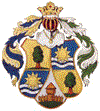 